Азбука начинающего художникаНатюрморт     Картины, на которых изображены цветы, фрукты, овощи, ягоды, предметы, созданные руками человека, называются натюрмортом.    Натюрморт – это картины не только об особой жизни предметов, но и о людях, которые их изготовили, вырастили, собрали. Об их отношении к этим вещам и о том, какие эти люди сами – добрые, трудолюбивые, грустные или радостные, веселые или печальные.Правила составления и рисования натюрмортаПродумать, как красиво расположить предметы, чтобы все они были видны и украшали друг друга, т.е. составить композицию – объединить  все части и выделить главное.Найти для натюрморта подходящий по цвету фон – так, чтобы натюрморт не сливался с фоном, выглядел нарядно.Сделать набросок карандашом:Решить, как расположить лист бумаги – вертикально или горизонтально, чтобы вся композиция натюрморта поместилась на листе;Определить, где и как расположены предметы (в центре, сбоку, вверху, внизу);Сколько пространства занимают ваза, цветы  или тарелка, фрукты;Сделать общий набросок формы предметов легким движением карандаша; можно еще раз уточнить формы, линия легкая.4.  Работаем красками:сначала используем светлые цветовые тона, а затем более яркие и темные;составлять необходимый цвет на палитре.                        Пейзаж                                    Портрет.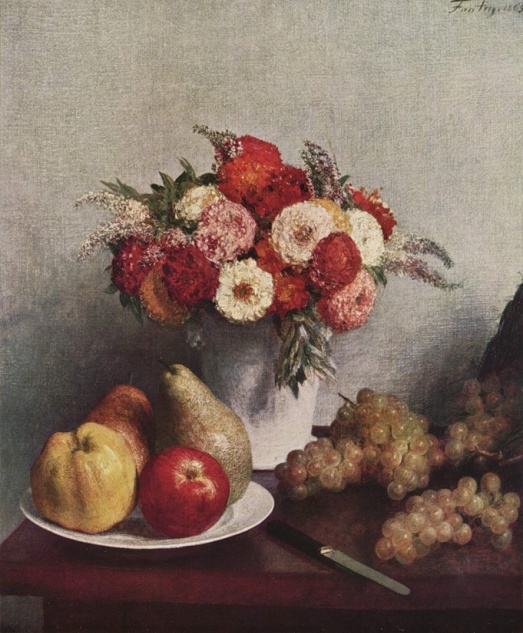          Если видишь на картинеЧашку кофе на столе,Или морс в большом графине,Или розу в хрустале,Или  бронзовую вазу,Или грушу, или торт,Или все предметы сразу –Знай, что это натюрморт.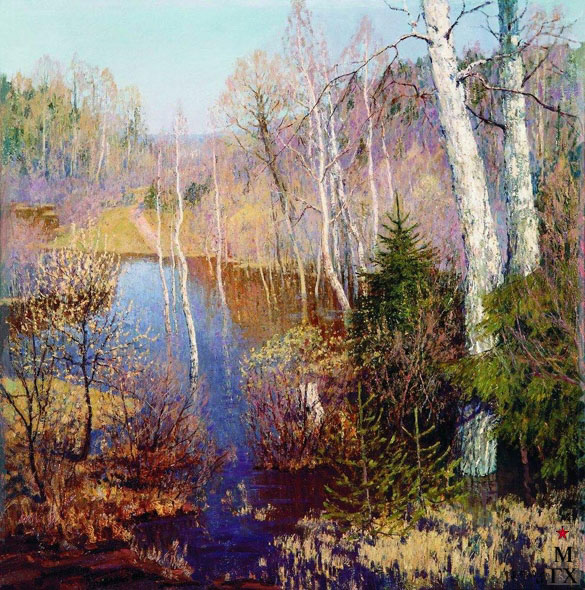                 Если видишь на картине нарисована река,Или ель и белый иней,Или сад и облака,Или снежная равнина,Или поле и шалаш,Обязательно картинаНазывается Пейзаж!Картины, на которых нарисована природа, называются пейзажами. Еще пейзаж называют - взгляд в распахнутое окно. Художники, которые помогают нам увидеть красоту природы, называются художниками - пейзажистами. Морской пейзаж создают художники  - маринисты выделяется городской пейзаж, сельский пейзаж.  Пейзажи отличаются друг от друга по содержанию. Кроме того, вглядываясь в картины природы,  мы каждый раз испытываем разные чувства (радость, восторг, беспокойство, тревогу, грусть). Художники в своих работах    передают  и свое отношение к изображаемому, свои чувства. Через природу художник передает состояние человека, родины, показывает красоту страны. Чтобы написать такие прекрасные картины у художников есть свои секреты и самый главный из них - это цвет.  Цвет говорит нам о времени года, о времени суток, о состоянии погоды,  о том, что чувствовалхудожник, какое настроение было у него, когда он писал свою картину.      Цвет является основным средством выразительности в пейзажной живописи.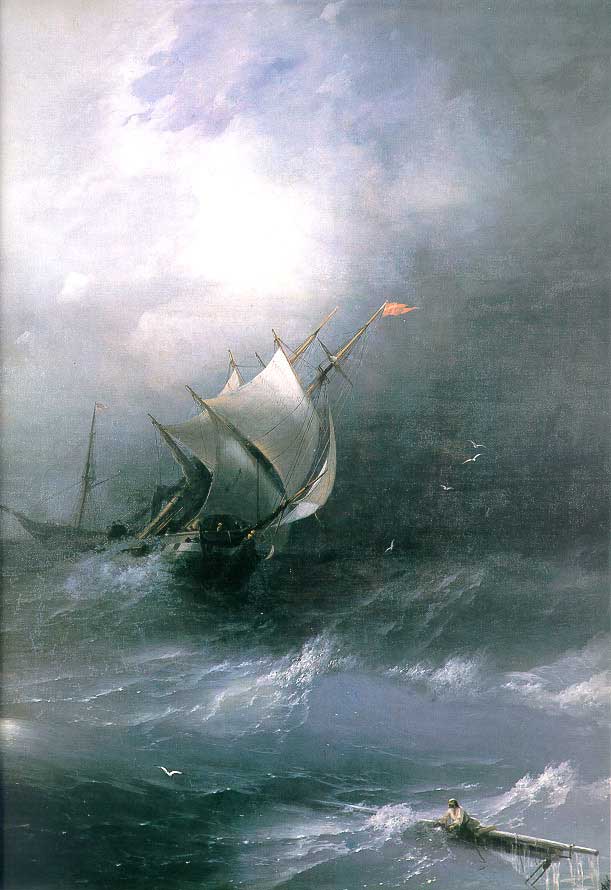 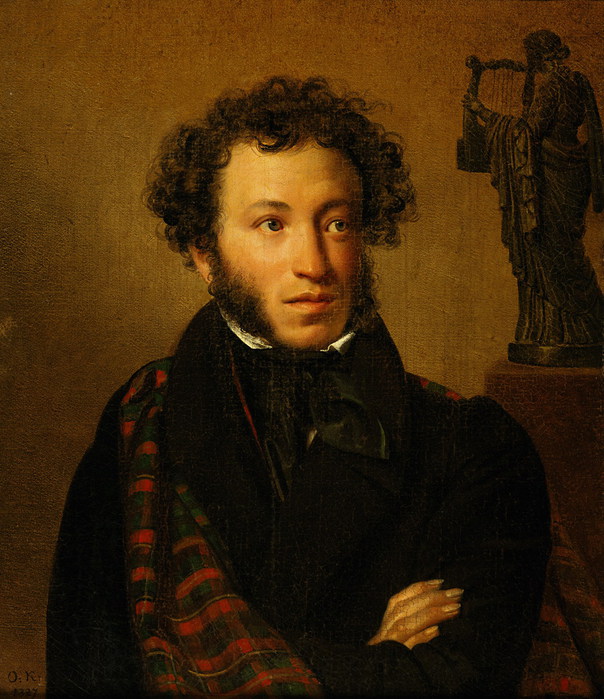            Если видишь, что с картиныСмотрит кто-нибудь из нас,Или принц в плаще старинном,Или в робе верхолаз Летчик , или балерина,Или Колька, твой сосед,Обязательно картинаНазывается Портрет!По мнению И.Э. Грабаря, высшее искусство есть искусство портрета. Портрет – это изображение какого-либо человека или группы людей, существующих или существовавших когда то.  Художник старается понять внутренний мир изображаемого человека, передать не только его характерные черты, но и высказывает о нем свое мнение, как он относится к нему.  Показав человека умным или глупым, добрым или жестоким, хитрым или простодушным, можно как бы рассказать о всей его жизни. Главное в портрете – лицо, в частности глаза и губы. Именно лицо раскрывает духовный мир человека. По рукам можно судить о профессии, чертах характера, здоровье человека. Существенное значение имеют поза и жест. Они всегда согласуются с лицом. Поза и жест помогают определить внутреннее эмоциональное состояние. Немаловажную роль в этом играют костюм и фон портрета. Они подчеркивают профессиональнуюи социальную принадлежностьизображенного человека. Мир сверстников, близкий детям по чувствам и мыслям, вызывает у них адекватные ассоциации. Встреча с детскими портретами позволяет дошкольникам глубже проникнуть и в мир чувств  взрослого человека.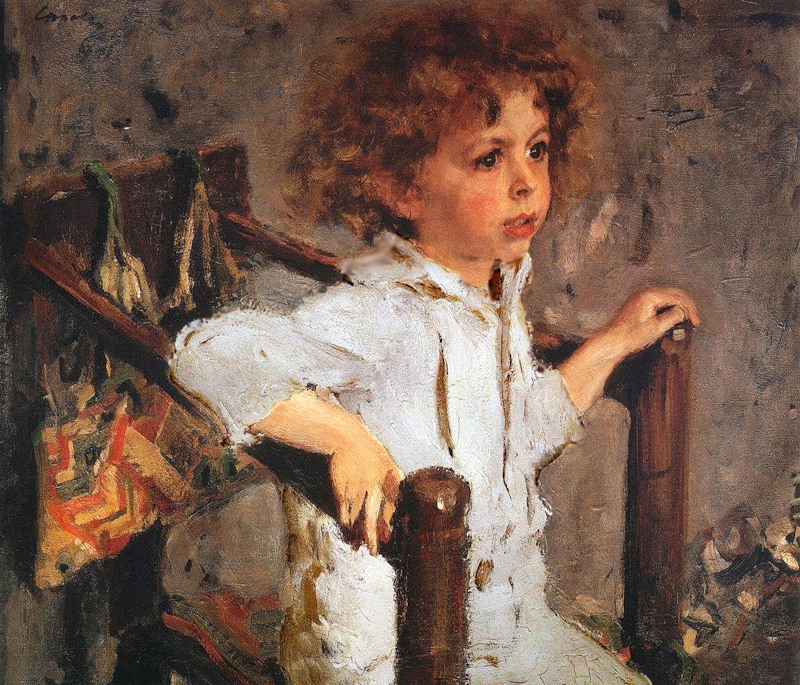 